                                                                                          พ.2                                    ทะเบียนเอกสาร เลขที่.................................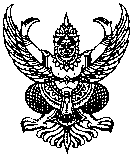 บันทึกข้อความส่วนราชการ  วิทยาลัยเกษตรและเทคโนโลยีศรีสะเกษ                                     วันที่......................เดือน...............................พ.ศ..........................เรื่อง  รายงานขอชื้อครุภัณฑ์		เรียน  ผู้อำนวยการวิทยาลัยเกษตรและเทคโนโลยีศรีสะเกษ	               ด้วย แผนก/งาน.........................................................................................................................................................มีความประสงค์จะขอจัดชื้อครุภัณฑ์	เพื่อใช้เป็น  (  ) อุปกรณ์การสอน   (  ) งานซ่อมแซม  (  ) งานพัฒนา/ปรับปรุง              (  ) งานฟาร์ม          (  )   งานสำนักงาน   (  ) งานเร่งด่วน    (  ) งานการค้า  (  ) อื่น ๆ ......................................................กำหนดเวลาที่ต้องการใช้ครุภัณฑ์ วันที่..................................เดือน.........................................พ.ศ........................................จัดชื้อโดยวิธี (   ) เฉพาะเจาะจง (   ) คัดเลือก (   ) สอบราคา (   ) ตลาดอิเล็กทรอนิกส์ (   ) ประกวดราคาทางอิเล็กทรอนิกส์ขออนุมัติแต่งตั้ง(  ) 5.1 คณะกรรมการจัดซื้อครุภัณฑ์  (  ) 5.2 คณะกรรมการตรวจรับครุภัณฑ์  วิทยาลัยเกษตรและเทคโนโลยีศรีสะเกษแบบประมาณการรายละเอียดการขอจัดซื้อครุภัณฑ์แผนก/งาน..................................................................ประจำปีงบประมาณ...........................ลงชื่อ......................................................ผู้ประมาณราคา                                                                                             (..............................................................)                                                                                                                 ........./............/.........วิทยาลัยเกษตรและเทคโนโลยีศรีสะเกษแบบประมาณการรายละเอียดการจัดซื้อครุภัณฑ์แผนก/งาน..................................................................ประจำปีงบประมาณ...........................ลงชื่อ.......................................................หัวหน้าแผนก/งาน       ลงชื่อ.......................................................รองผู้อำนวยการฝ่าย(......................................................)                                                (.....................................................)........./........../...........                                                      ........./........../...........งบประมาณที่ได้รับ ...............................................................บาท              งบประมาณที่ขอใช้ครั้งนี้............................................................บาท                         จำนวนเงินที่ใช้แล้วรวมครั้งที่.....................................................บาท                               คงเหลือ......................................................................................บาท                     ลงชื่อ.............................   ลงชื่อ............................    ลงชื่อ............................  (                          )  (                           )  (                            )           ผู้ขอใช้                 ธุรการหน่วยเบิก        หัวหน้างาน/แผนกวิชา                  6.   ความเห็นหัวหน้างานการเงินใช้เงิน  (  ) บกศ.           (  ) อุดหนุน......................................           (  ) รายจ่ายอื่น  .....................................................         ตรวจสอบสถานะงบประมาณคงเหลือจริง จำนวน......................บาท            มีพอจ่าย            ไม่พอจ่าย           ลงชื่อ...................................หัวหน้างานการเงิน                          (นางสุกานดา อาจหาญ  )  ........../........./.........     2.    ความเห็นรองผู้อำนวยการฝ่าย (  )  ควรอนุมัติ     (  ) ไม่ควรอนุมัติ เนื่องจาก...........................ลงชื่อ...........................................................รองผู้อำนวยการฯ                 (                                        )   ........../........./.........             7. ความเห็นรองผู้อำนวยการฝ่ายบริหารทรัพยากร(  ) ควรอนุมัติ         (  ) อื่นๆ........................................ลงชื่อ.............................................................รองผู้อำนวยการ                          (นางชลาลัย บุญพิคำ )   ........../........./.........           3.   งานวางแผนและงบประมาณได้ตรวจสอบแล้วรายการนี้  (  ) มีอยู่ในแผน  (  ) ไม่มีอยู่ในแผนประเภทรายจ่าย  (  ) บกศ.  (  ) อุดหนุน  ...........................................                      (  ) รายจ่ายอื่น ระบุ.............................................. ยอดเงินจัดสรร.....................................................................บาท ยอดเงินคงเหลือก่อนจัดชื้อ..................................................บาท ยอดเงินจัดชื้อครั้งนี้.............................................................บาท ยอดเงินคงเหลือหลังจัดชื้อ.................................................บาท        ลงชื่อ.........................................................หัวหน้างานวางแผนฯ               ( นางสาวอมรกานต์  มงคล ) ........../........./.........     คำสั่ง วิทยาลัยเกษตรและเทคโนโลยีศรีสะเกษให้ผู้มีรายนามต่อไปนี้เป็นคณะกรรมการจัดชื้อ/จัดจ้าง............หน.แผนก/งาน........................................ประธาน............ธุรการหน่วยเบิก/ธุรการฝ่าย..................กรรมการนางพรรณทิพย์   สิทธิสังข์                          กรรมการให้ผู้มีรายนามต่อไปนี้เป็นคณะกรรมการตรวจรับพัสดุ............รองฯฝ่าย................................................ประธาน...........ผู้เกี่ยวข้องที่ขอซื้อ......................................กรรมการ...........ผู้ที่ไม่เกี่ยวข้อง(ไขว้)...................................กรรมการ       4.   ความเห็นรองผู้อำนวยการฝ่ายแผนงานและความร่วมมือ(  ) ควรอนุมัติ (  ) ไม่ควรอนุมัติ เนื่องจาก...........................................ลงชื่อ..............................................................รองผู้อำนวยการ             (นายพลวุฒิ แก้วสง่า) ........../........./.........     คำสั่ง(   ) อนุมัติ                                 (   ) ไม่อนุมัติ(นายโสภา  มะเครือสี)ผู้อำนวยการวิทยาลัยเกษตรและเทคโนโลยีศรีสะเกษ................./................../...................        5.   ความเห็นหัวหน้างานพัสดุ  (  ) ครุภัณฑ์ (  ) จัดชื้อโดยวิธี (  ) เฉพาะเจาะจง (  ) คัดเลือก (  ) สอบราคา        (  ) ตลาดอิเล็กทรอนิกส์  (  ) ประกวดราคาทางอิเล็กทรอนิกส์ลงชื่อ..............................................................หัวหน้างานพัสดุ      (นางพรรณทิพย์ สิทธิสังข์ )  ........../........./.........     		คำสั่ง(   ) อนุมัติ                                 (   ) ไม่อนุมัติ(นายโสภา  มะเครือสี)ผู้อำนวยการวิทยาลัยเกษตรและเทคโนโลยีศรีสะเกษ................./................../...................ที่รายการจำนวนหน่วยราคาต่อหน่วยจำนวนเงินหมายเหตุที่รายการจำนวนหน่วยราคาต่อหน่วยจำนวนเงินหมายเหตุรวมเป็นเงินทั้งสิ้นรวมเป็นเงินทั้งสิ้นรวมเป็นเงินทั้งสิ้นรวมเป็นเงินทั้งสิ้นตัวอักษรตัวอักษรตัวอักษรตัวอักษรตัวอักษรตัวอักษรแบบ พ.2ที่รายการครุภัณฑ์รายการครุภัณฑ์คุณลักษะเฉพาะครุภัณฑ์จำนวนหน่วยราคาต่อหน่วยรวมเงินครุภัณฑ์ที่มีอยู่จำนวน................ชิ้นครุภัณฑ์ที่มีอยู่จำนวน................ชิ้นมีในแผนฯมีในแผนฯคำชี้แจง/เหตุผลเพิ่มเติมที่รายการครุภัณฑ์รายการครุภัณฑ์คุณลักษะเฉพาะครุภัณฑ์จำนวนหน่วยราคาต่อหน่วยรวมเงินใช้การได้ใช้การไม่ได้งปม.บกศ.คำชี้แจง/เหตุผลเพิ่มเติมรวมทั้งสิ้นรวมทั้งสิ้นรวมทั้งสิ้นรวมทั้งสิ้นรวมทั้งสิ้นตัวอักษรตัวอักษรตัวอักษรตัวอักษรตัวอักษรตัวอักษรตัวอักษร